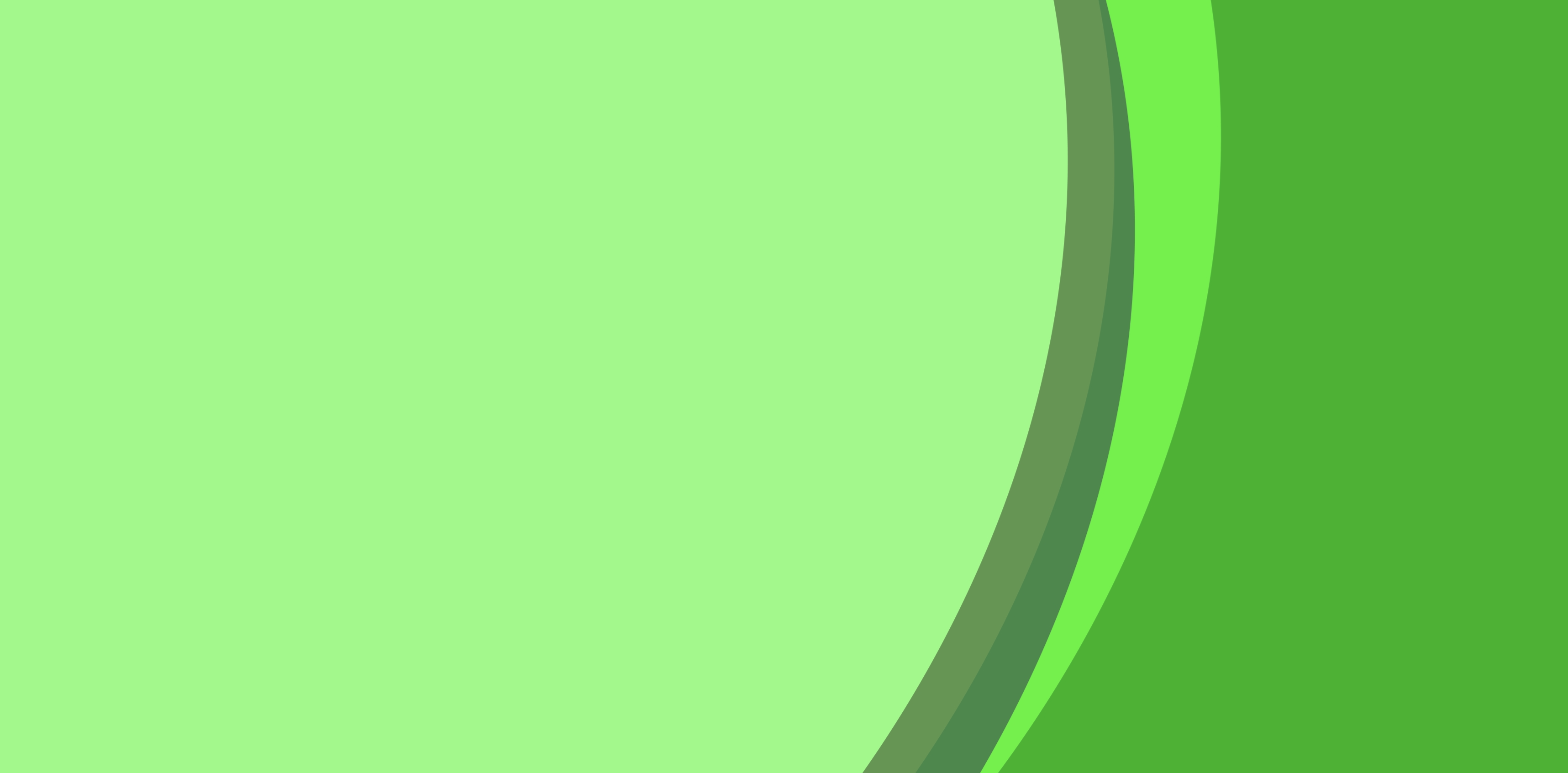 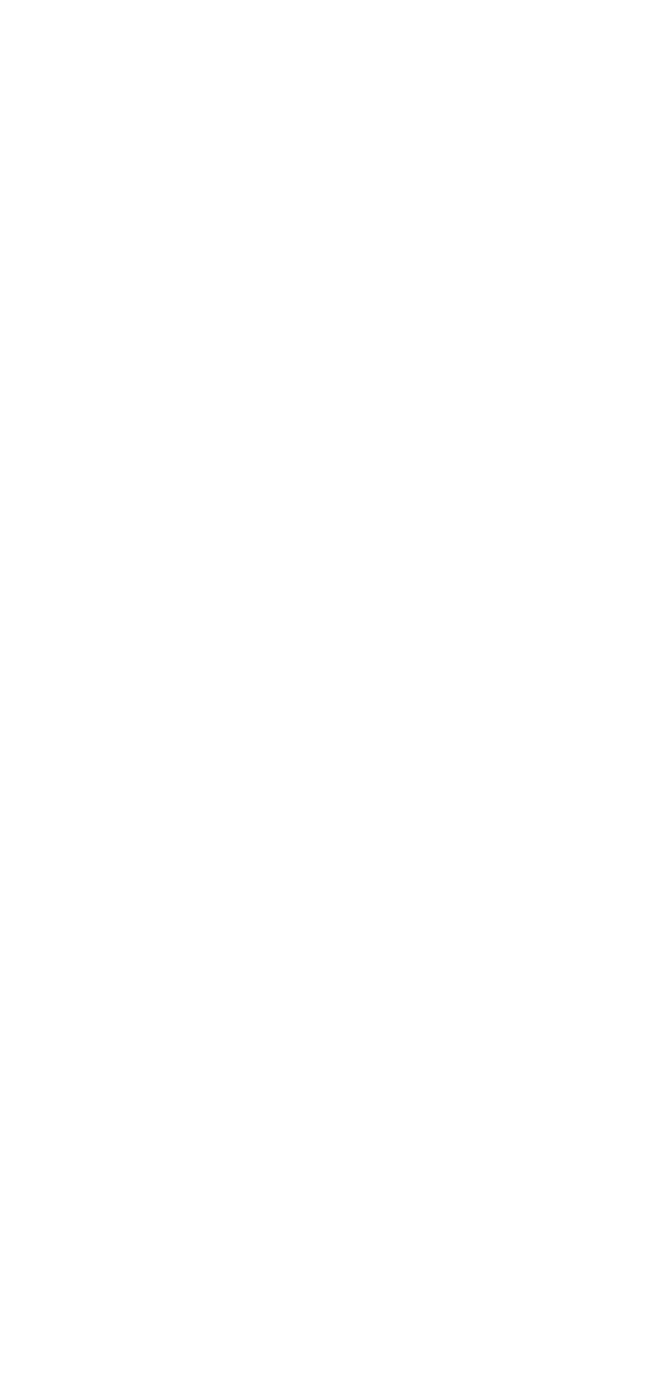 Муниципальноебюджетное общеобразовательное учреждение.Гимназия №56Выполнили педагоги-психологи:Шахбанова З.БХабилова З.А-А.КАК УБЕРЕЧЬ ДЕТЕЙ ОТ КРИМИНАЛЬНЫХ ПОСЯГАТЕЛЬСТВ?Памятка родителям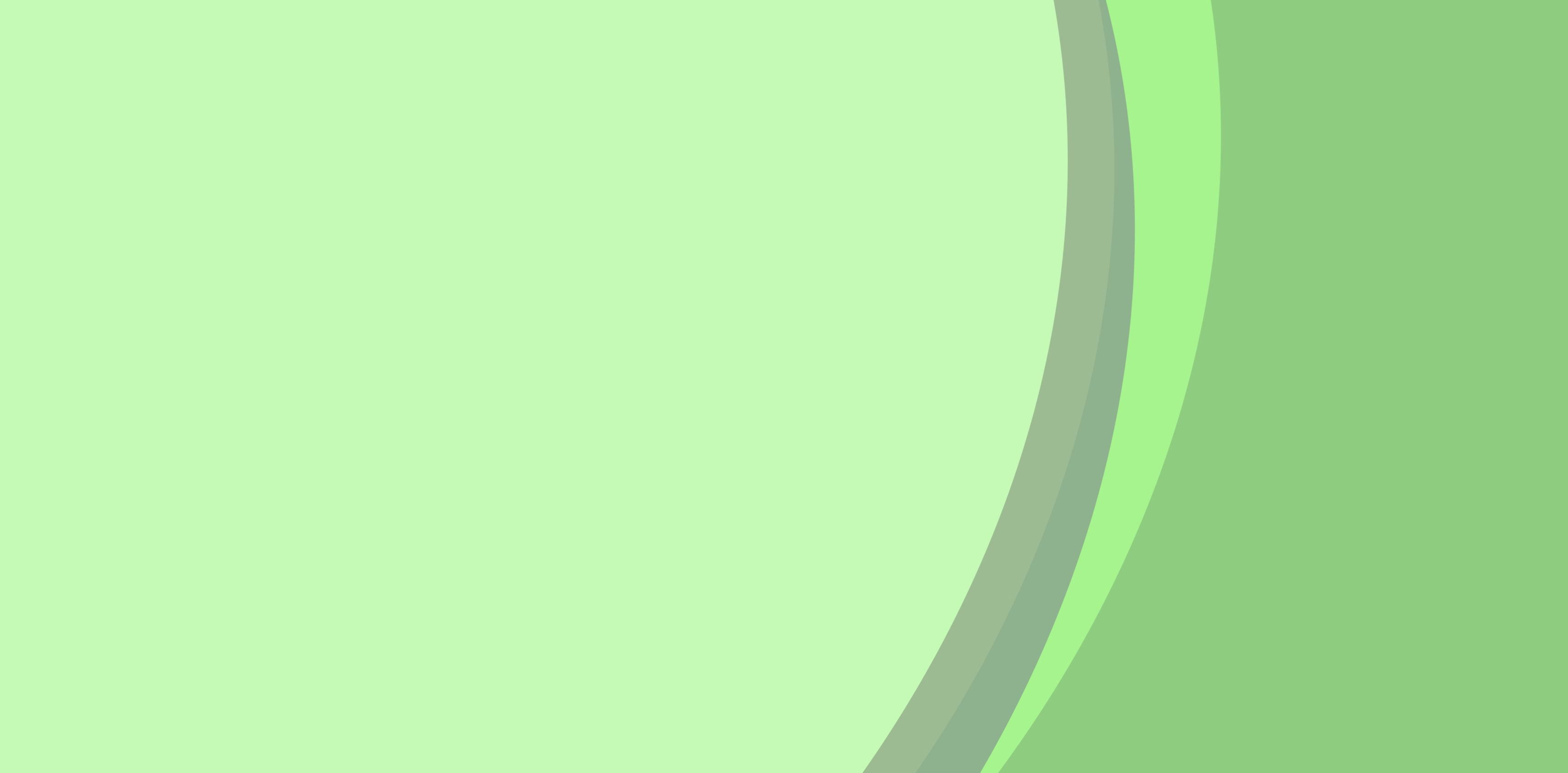 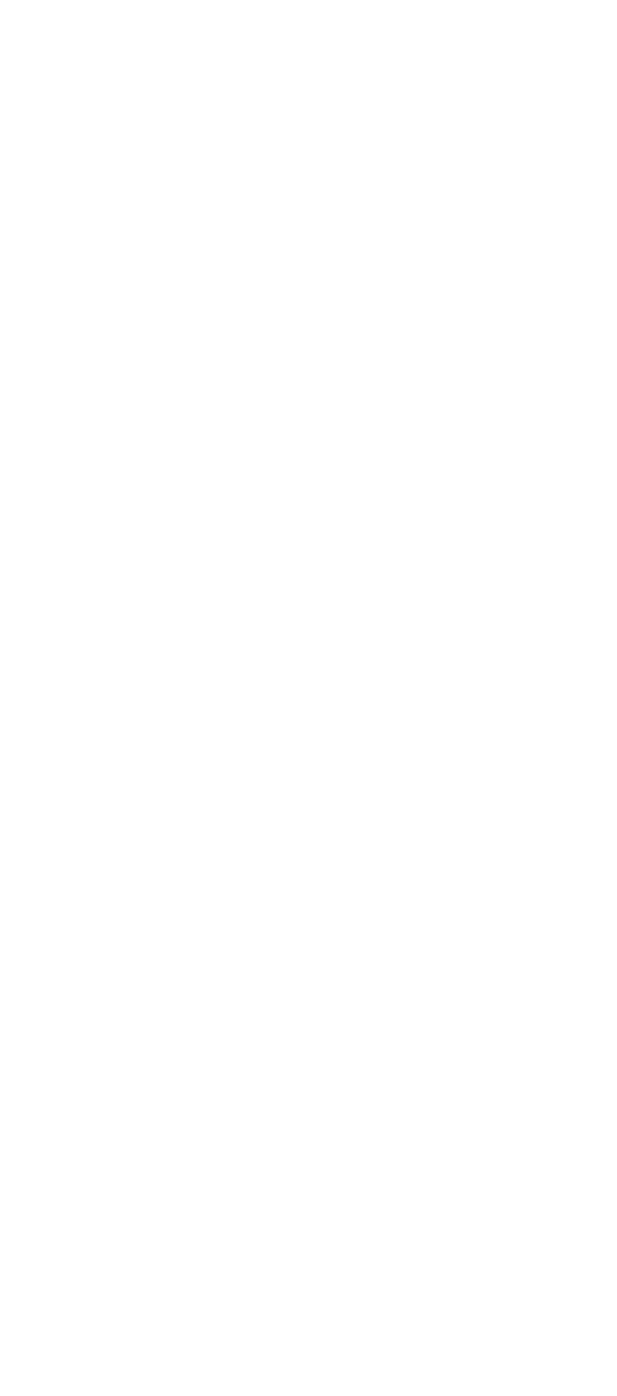 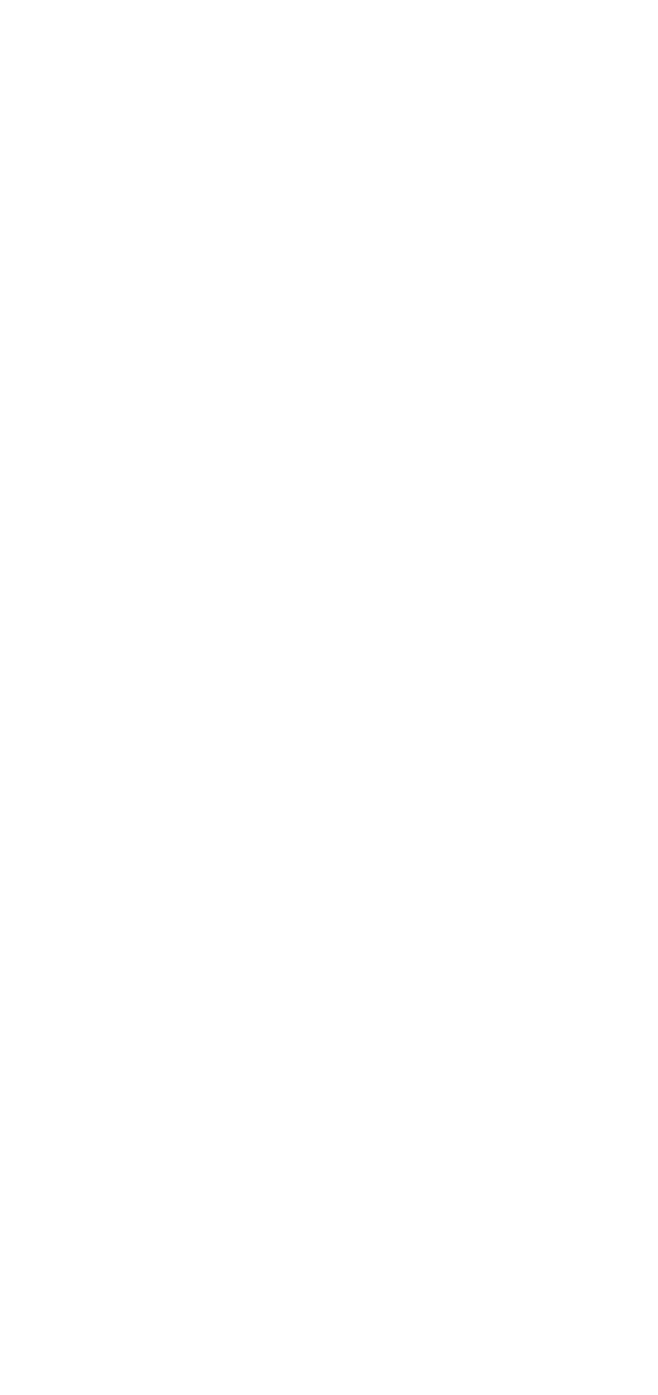 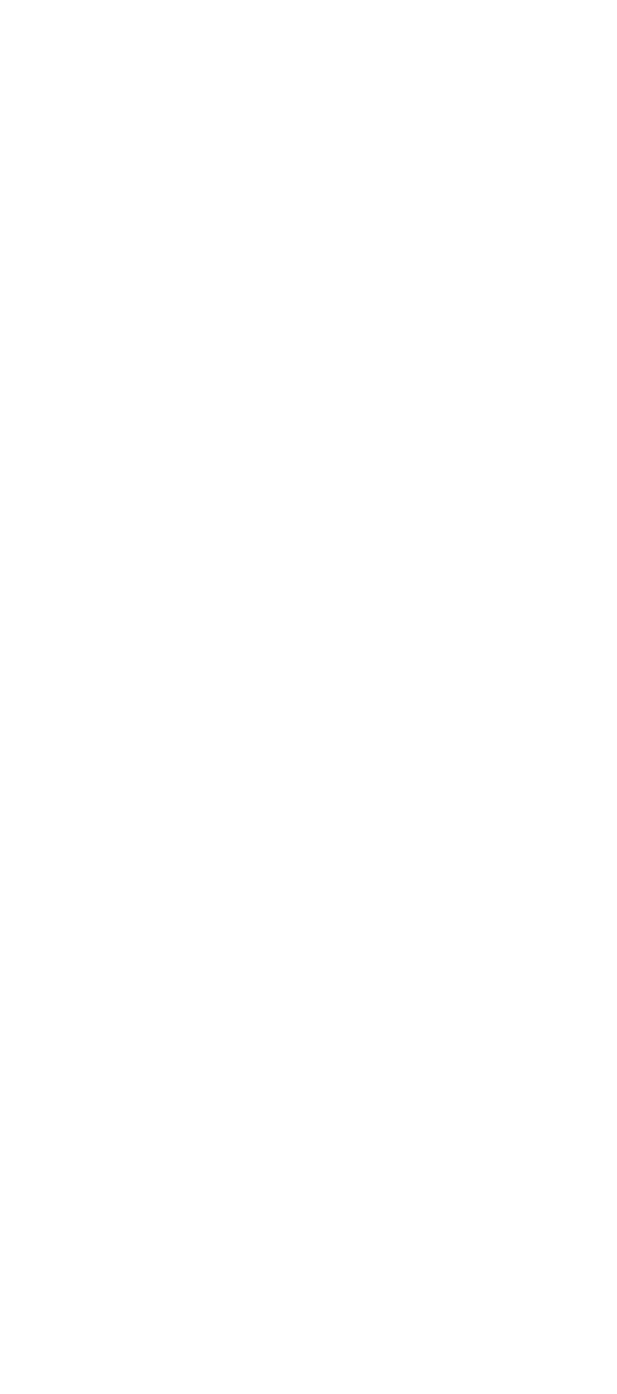 